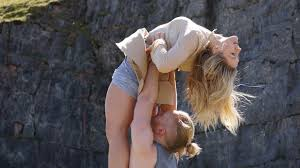 Within Her Eyes
James Cousins Company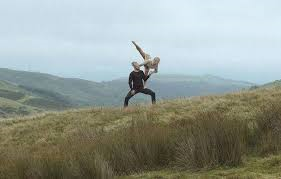 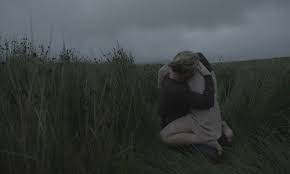 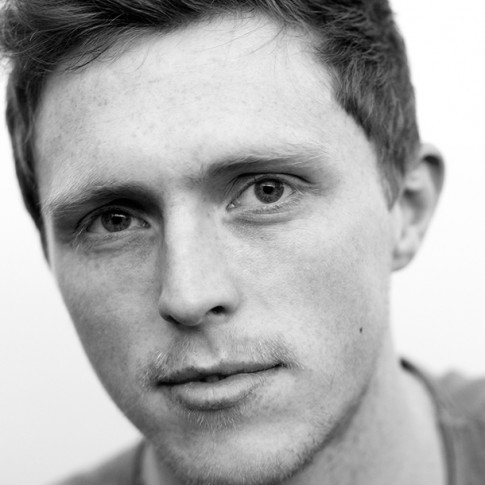 Describe and explain a performance environment in Within Her Eyes.Question: Describe and explain the performance environment in Within Her Eyes.Answer: In the prologue of Within Her Eyes the dancers are set in a deserted street this gives a feeling of loneliness and isolation. There is a graveyard which the dancer walks through it has a large concrete cross ahead of her this could suggest she has lost someone close to her. The sky is overcast and light grey with drizzling rain which creates a blank atmosphere.Question: Describe and explain the physical setting in the first section of the performance of Within Her Eyes by James Cousins. Answer:On this page we will be looking at how to describe the physical setting and analysing this from Within Her Eyes.  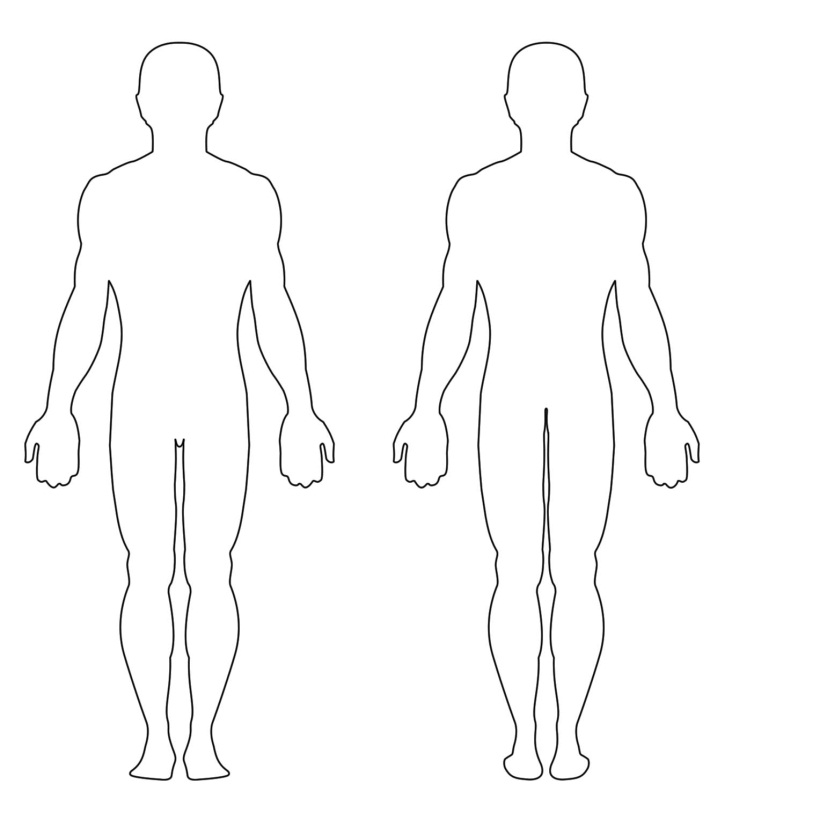 The accompaniment of the work is an original score composed by SEYMOUR MILTON, which fuses electronic and classical sounds.  It was created in collaboration with JAMES COUSINS alongside the choreography.  There are two clear halves that reflect the structure of the choreography and the narrative and TWO CLIMAXES that correlate to the end of both FLOW ONE & FLOW TWO.The accompaniment helps to communicate the dark and sombre atmosphere and adds tension but is also delicate to reflect the fragile relationship.  The score uses strings that are very emotive, as well as piano, which gives a fragile and tentative qualityQuestion: Describe and explain the climax in Within Her EyesAnswer: Question: How does the accompaniment communicate a mood and atmosphere in Within Her Eyes?Answer:How many dancers are there in Within Her Eyes? (1)Who is the choreographer? (1)What is the dance about? (2)What was the choreographer’s stimulus? (1)What date was the first performance of Within Her Eyes? (1)What is the name of the company who performs Within Her Eyes? (1)Describe the set/props used in Within Her Eyes (2) Explain the set/props used in Within Her Eyes (2)Describe and Explain a motif from Within Her Eyes(6) What is the style of dance used in Within Your Eyes? (1)Describe and analyse the costume of the dancers (6)How does the accompaniment help communicate the choreographic intent to the audience? (3)What is the accompaniment for Within Her Eyes? (1)Who is the lighting designer? (1)Describe the structure for Within Her Eyes and explain how it communicates the choreographic intent (4)FocusDescriptionPrologueDeserted streets, graveyard, overcast sky and drizzle of rain
Colours, grey, white, minimal, black, 1.The BeginningTwo locations, an open vast field where long grass moves in the wind. The hill in the distance becomes second setting. A barren cliff top with uninterrupted views. Colours: green, white, grey2.Moving CloseA field looking towards a misty valley with hills in the distance. 
Colours: green, grey, brown3.Flow OneA dense forest with shafts of light coming through the trees.Colours: Dark Green, brown, black4.KneelingA field at dusk with long grass around them.  Dancers become silhouettes 
Colour: Blue, grey, black 5.Flow TwoThree Locations: A cliff top a quarry and the field which has been seen in previous sections Colours: Blue, grey, black 6.FloorReturns to field as seen in ‘Kneeling’, the dancers are in a small clearing. 
Colours: White, green, grey, black, blue FocusExplanationPrologueDeserted streets, graveyard, overcast sky and drizzle of rain
suggest a sense of isolation that the girl may have lost someone close to her. Rain and overcast sky leave a feeling of emptiness and create a bleak and blank atmosphere.1.The BeginningThe environment appears infinite which further reinforces the dancer’s isolation and enhances the lonely mood. The vast space also complements the choreographic intent as the dancers are using as much space as possible between them whilst remaining in contact.2.Moving CloseThe grass in front of the dancers makes the set seem less barren than the cliff top, however it still seems isolated and the mist gives a sombre atmosphere.3.Flow OneThe more enclosed performance suggests the dancers are getting closer and the relationship is getting more intimate. It suggests that time has passed by. 4.KneelingThe field at dusk contrasts to a previous setting and suggests a more intimate mood. It reinforces the idea that the dancers are getting closer and shutting themselves off from the world.5.Flow TwoThe quarry seems secluded but also a harsh environment which could reflect the tension in the relationship. The locations being mixed together could suggest a play between reality (in the field where they have just been) and an internal struggle (the harsh environment of the quarry) 6.FloorThe setting appears much more intimate as they are surrounded by grass and closer to the floor. This more intimate setting is complemented by the dimmer lighting.FocusDescriptionPrologue1.The Beginning2.Moving Close3.Flow One4.Kneeling5.Flow Two6.FloorFocusExplanationPrologue1.The Beginning2.Moving Close3.Flow One4.Kneeling5.Flow Two6.Floor